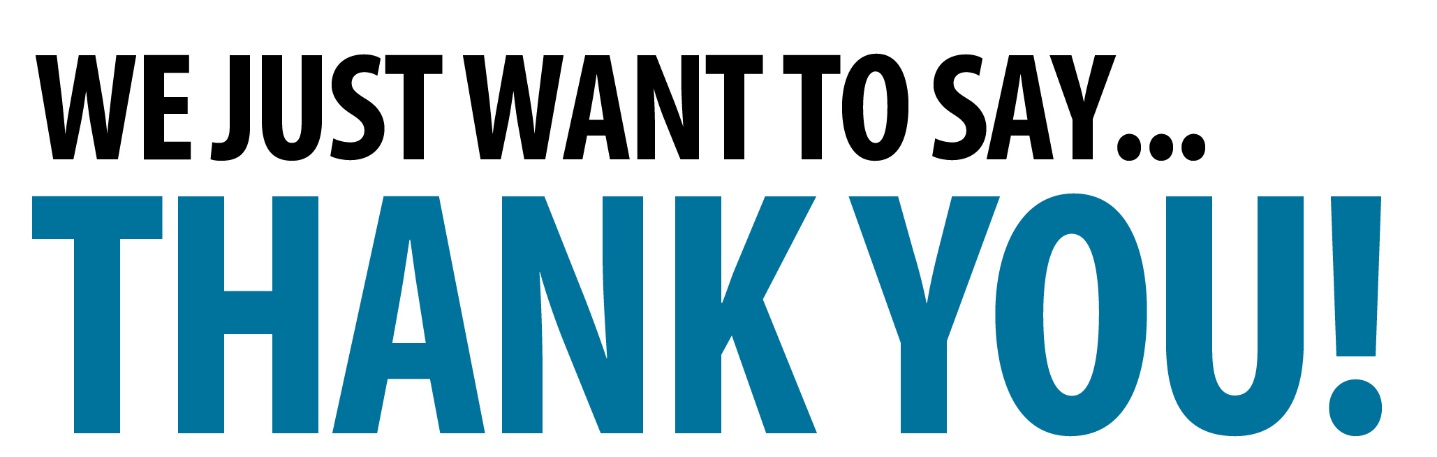 For your generous donations to make the Clark 2nd Annual Bingo Fundraiser a success!Dultmeier PhotographyPawsitively Paradise Pet ServicesTreasure Coast Builders AssnColorado Pawn and JewelryThe Lyric TheatreLala Hot YogaPaul Gruner PhotographyKaboolies Korner Massage TherapyElizabeth Marini PhotographyKim Coker- StitskyThe Butler FamilyMarcela KeyesThe Roberts FamilyPatti WeberJoanne RyanHolly Altman